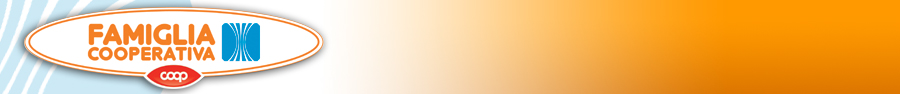 DA MARTEDI’ 17 MARZ0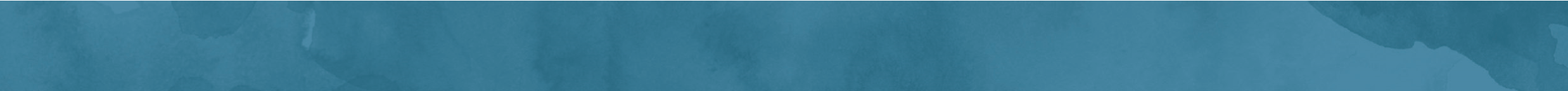 CONSEGNA A DOMICILIOPer il periodo delle restrizionile consegne saranno effettuate GRATUITAMENTE.SPESA MINIMA 15 EURORaccolta ordini  (a partire da lunedì 16/03)Tutti i giorni dalle ore 16:00 alle ore 19:00 fc.altopianopine.baselga@cooptrentina.it370 3431363  (anche Whatsapp)0461557245Consegna giorno successivo dalle ore 10:00 - 13:00Pagamenti con bancomat o contanti